辽宁省人民政府办公厅关于进一步激发社会领域投资活力的实施意见作者：社会处    转自：本站原创    点击数：12813    更新时间：2017/10/12    文章录入：admin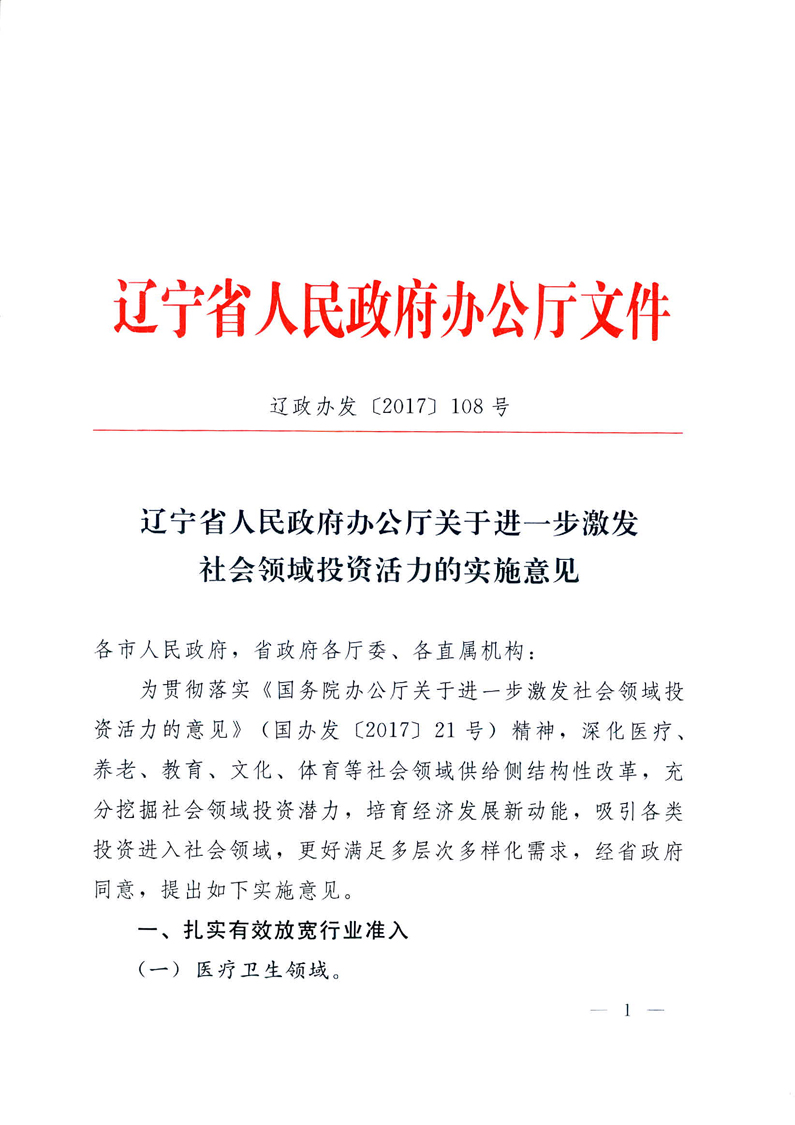 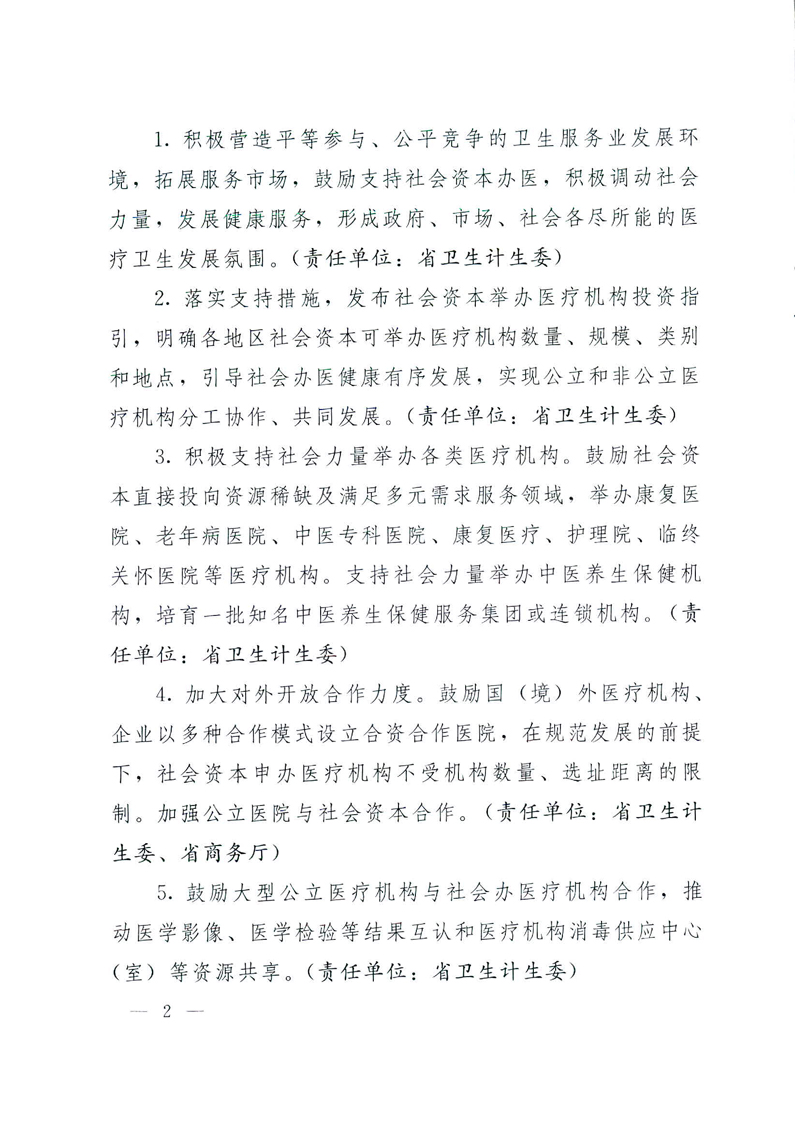 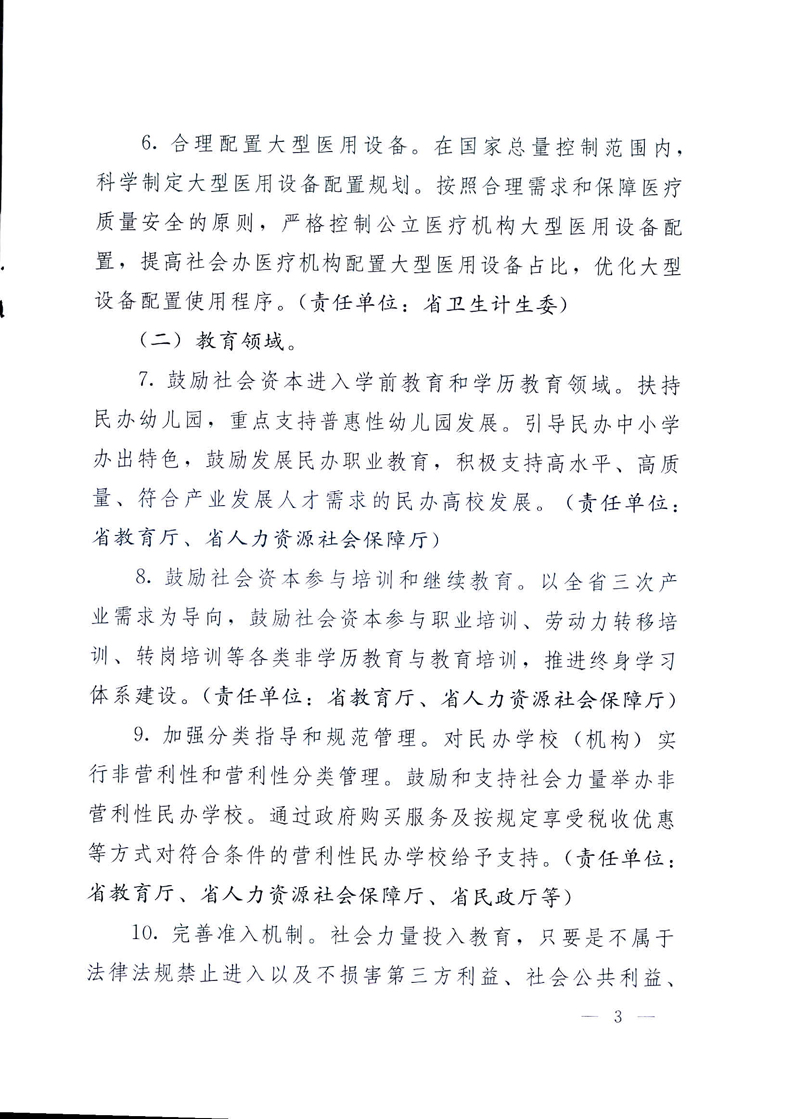 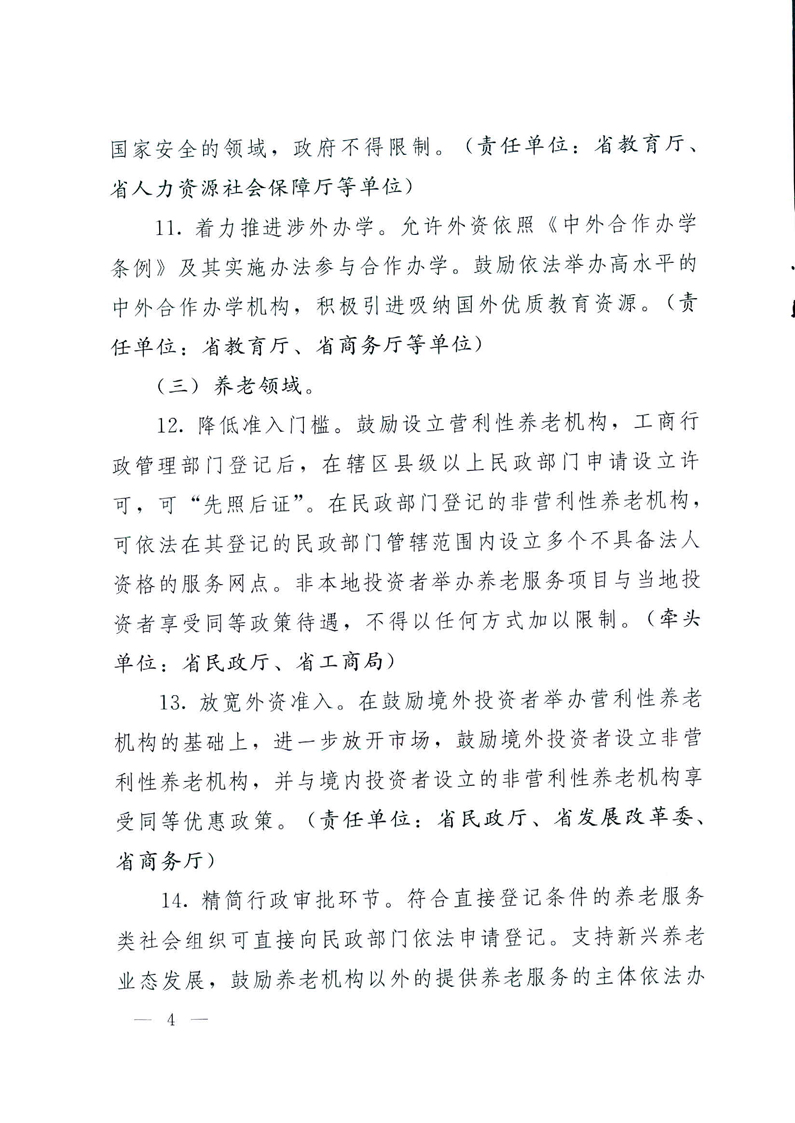 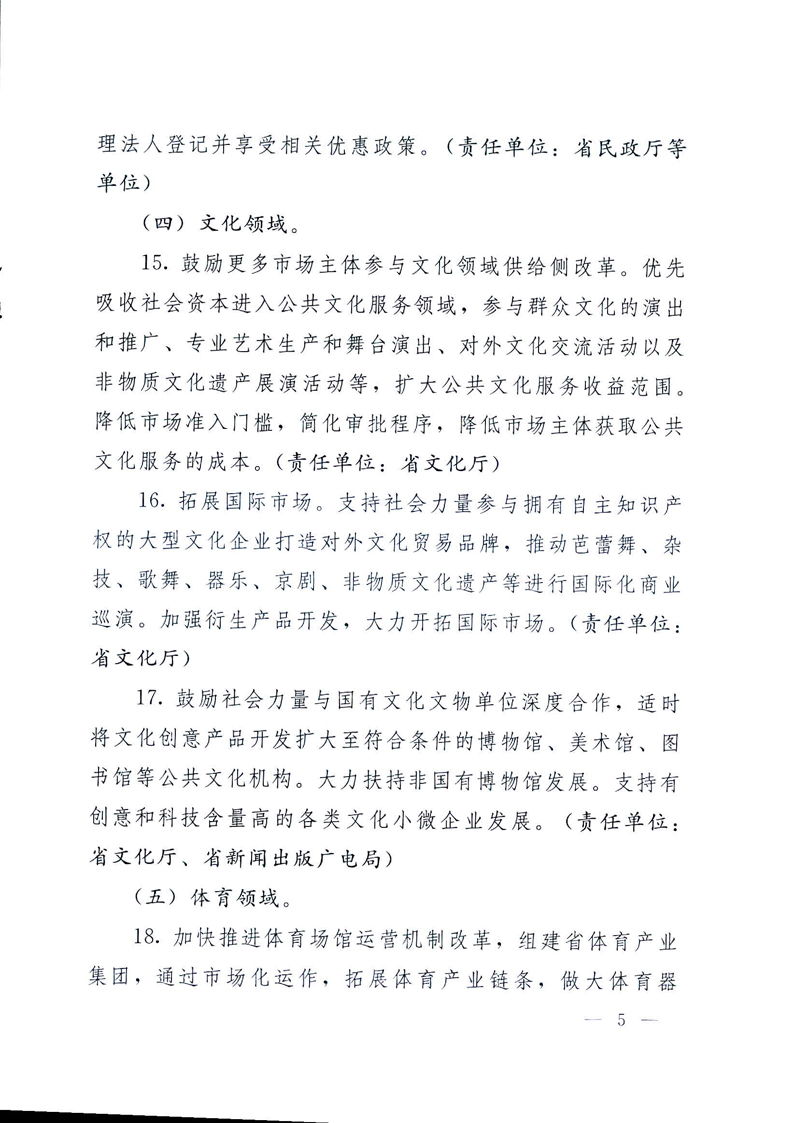 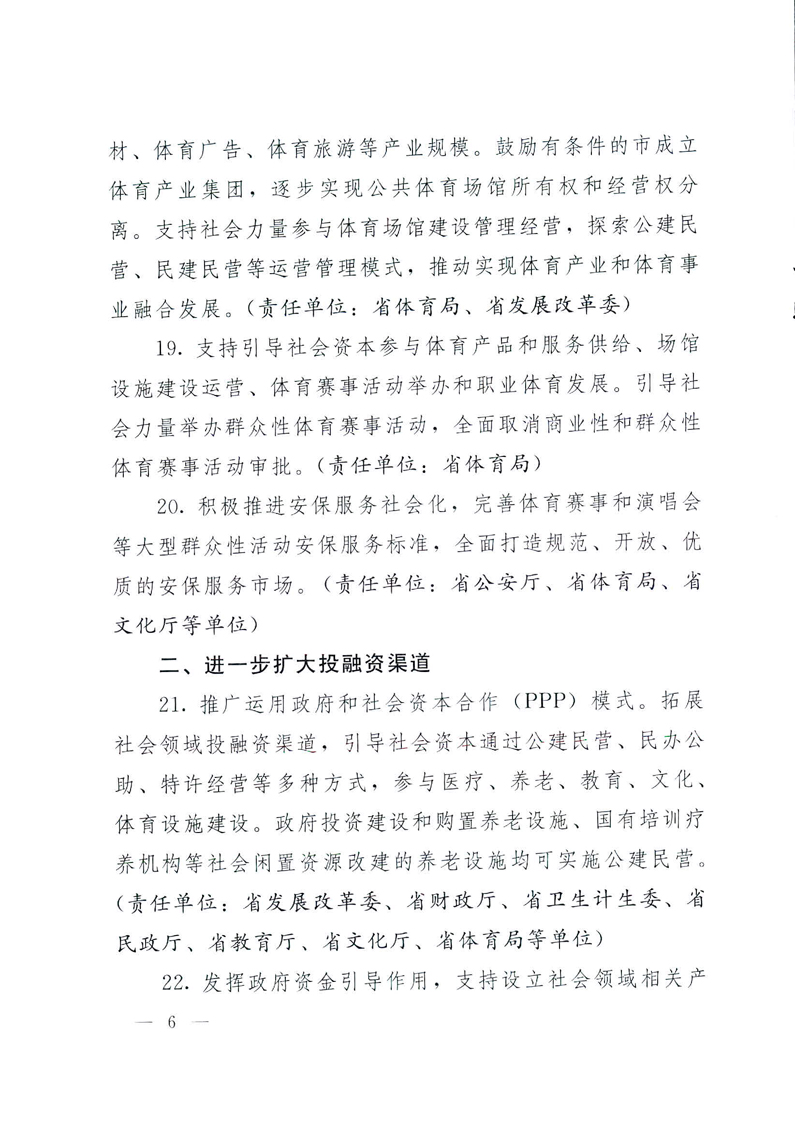 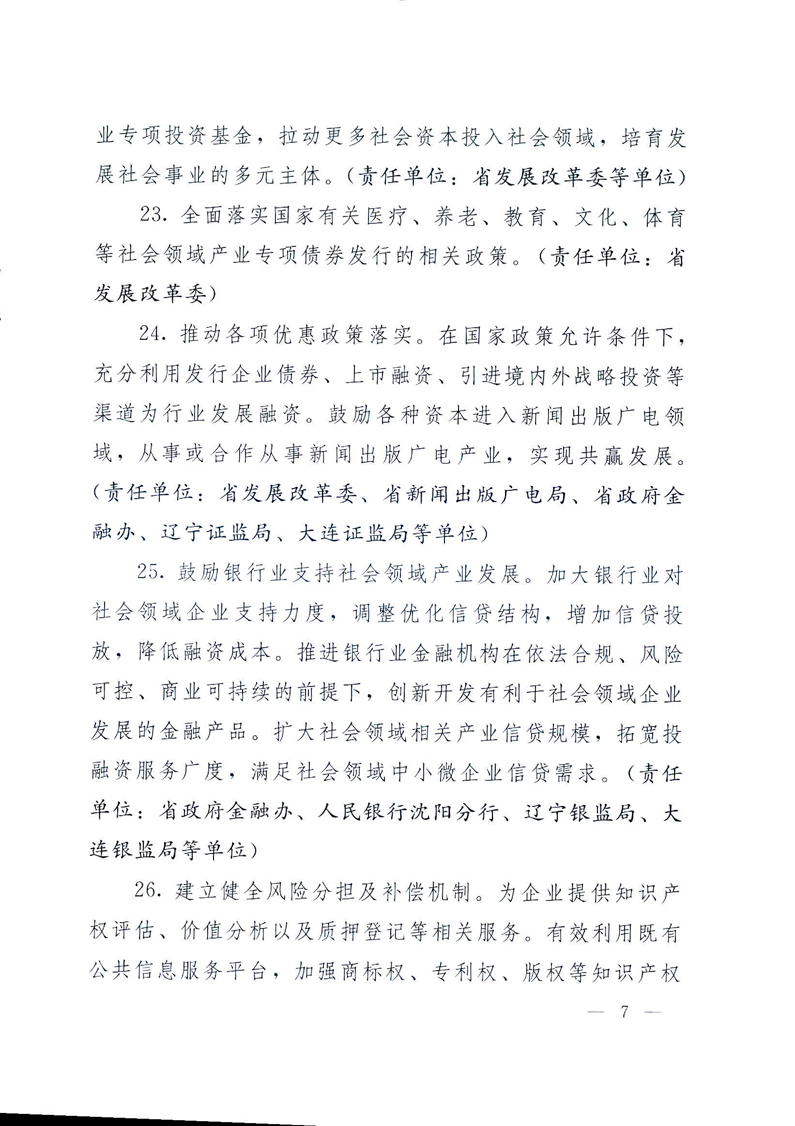 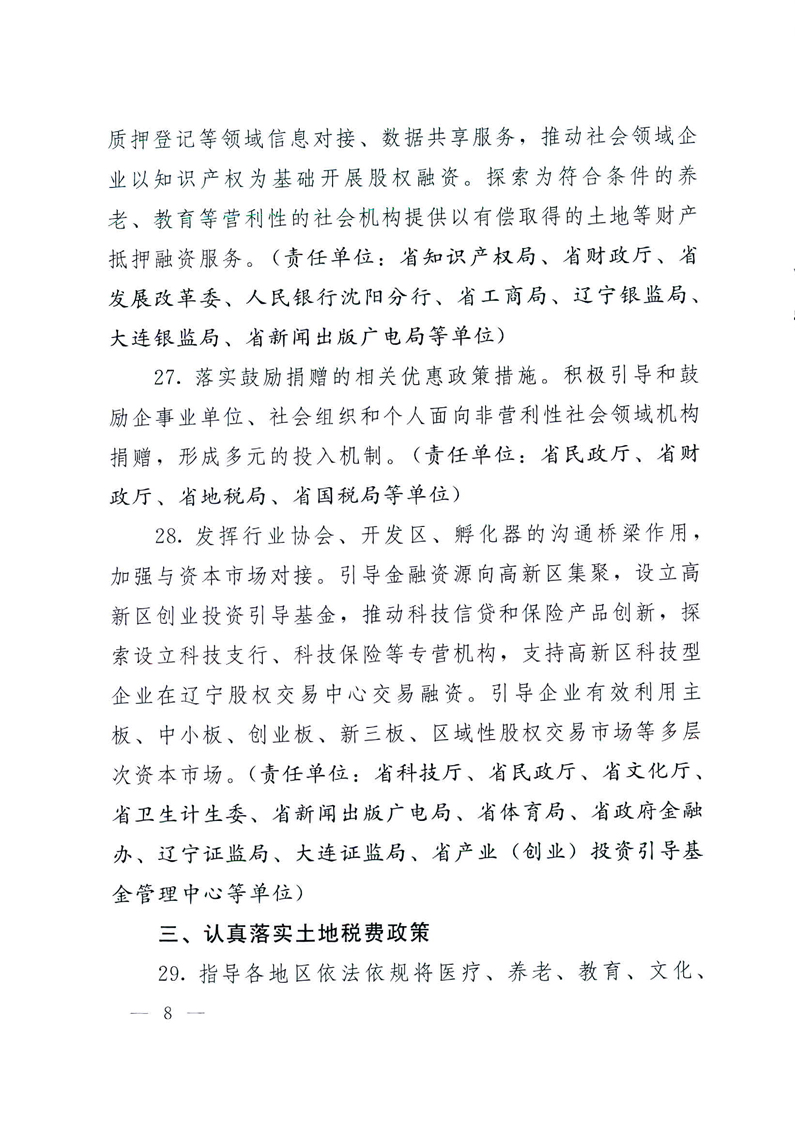 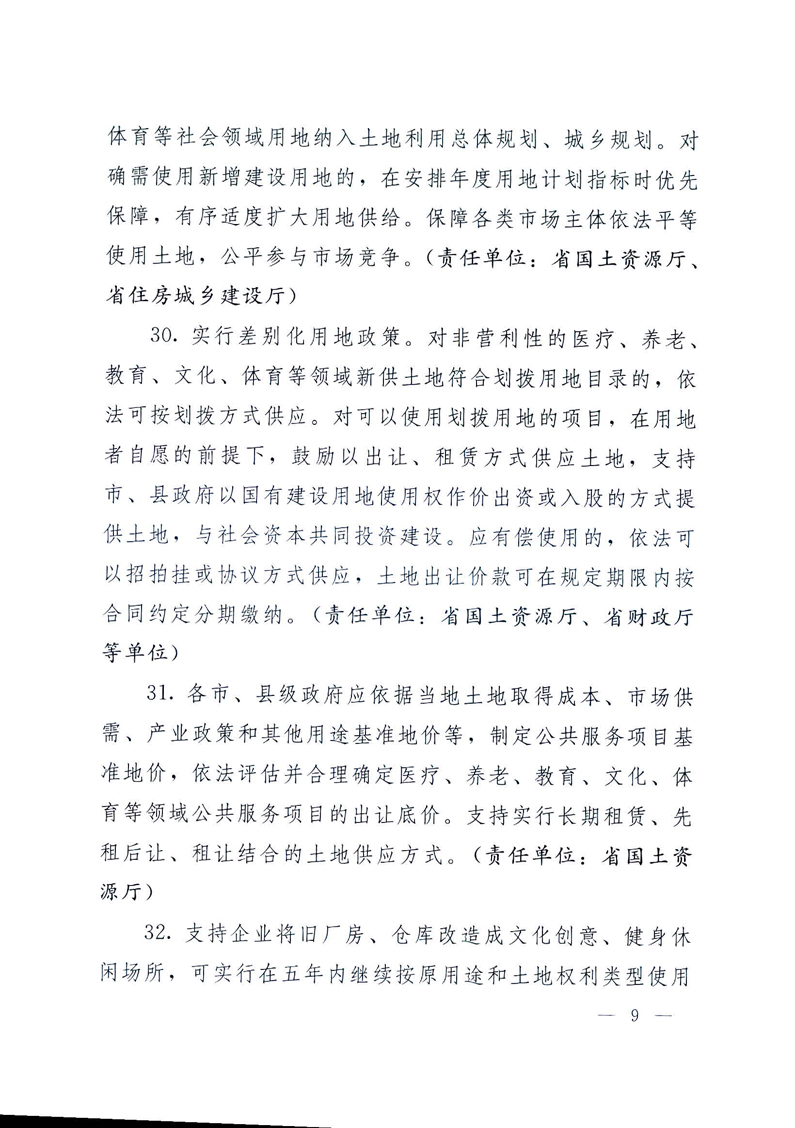 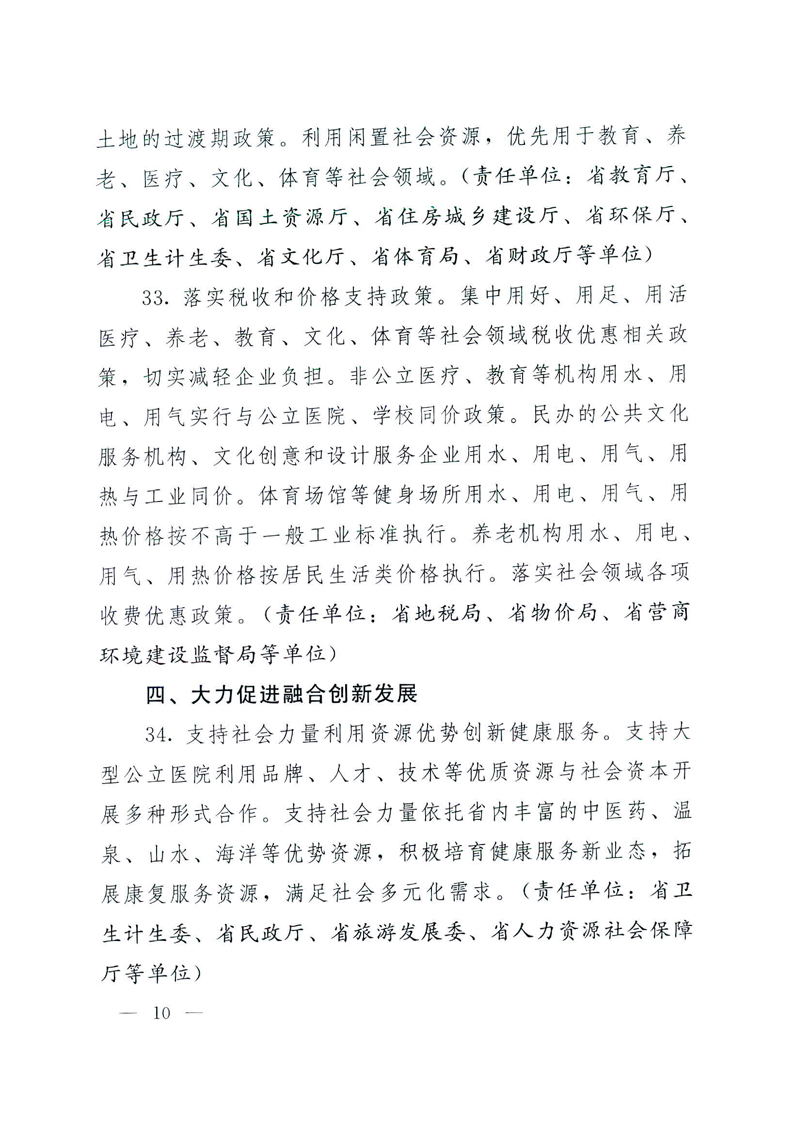 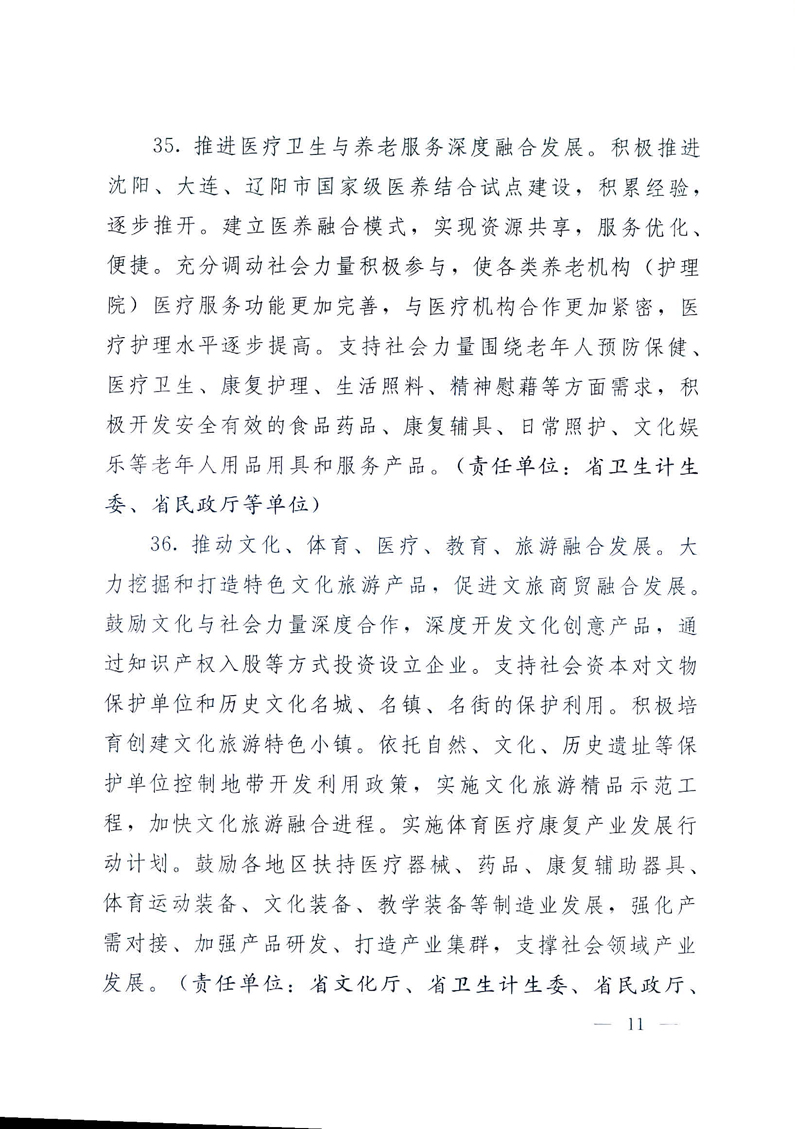 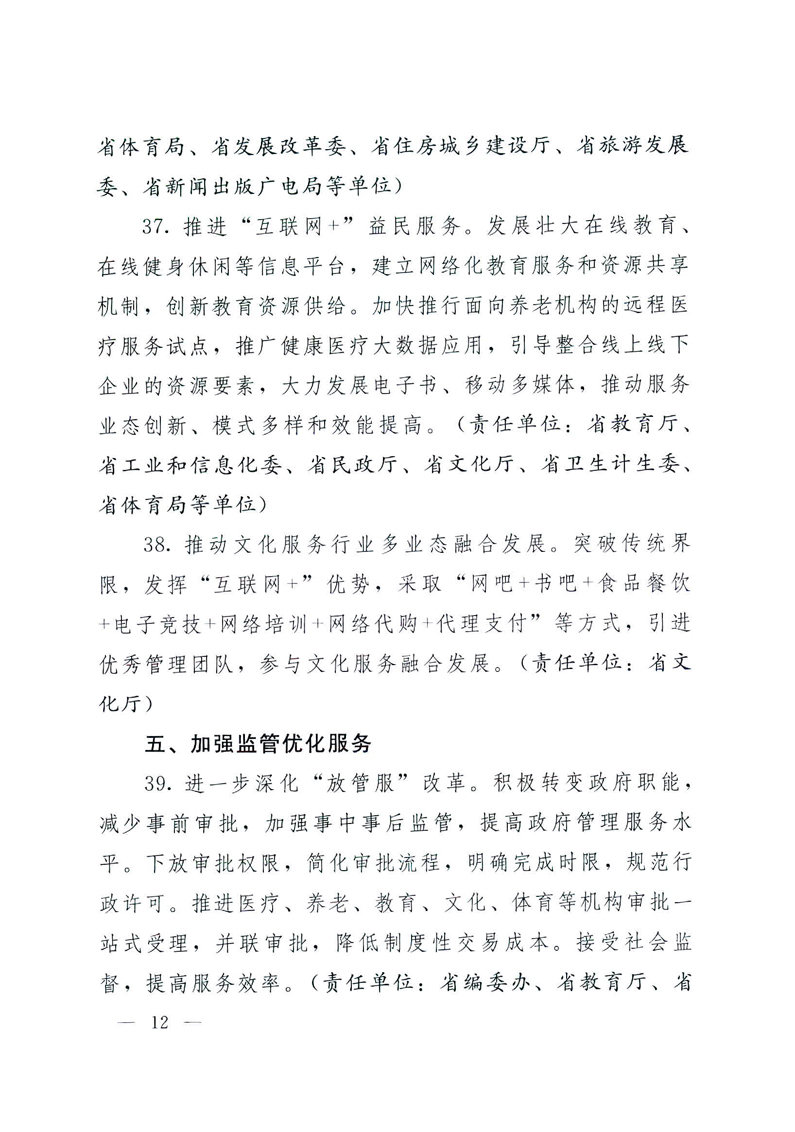 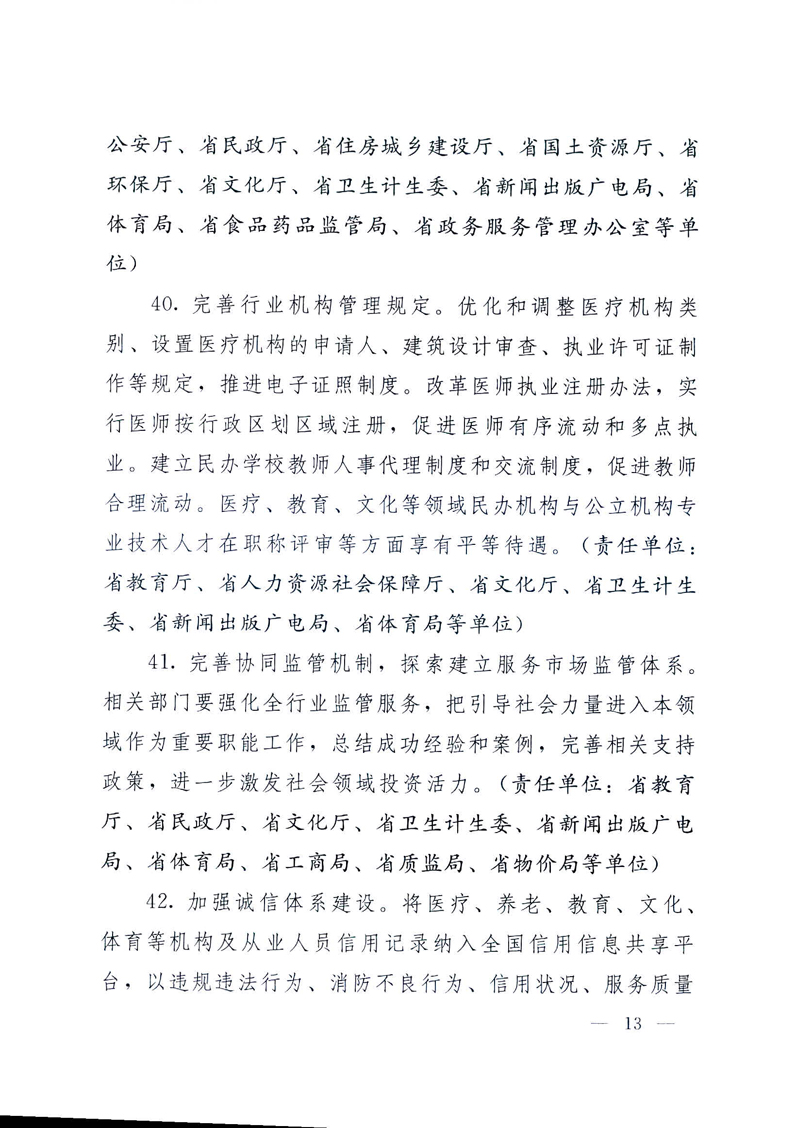 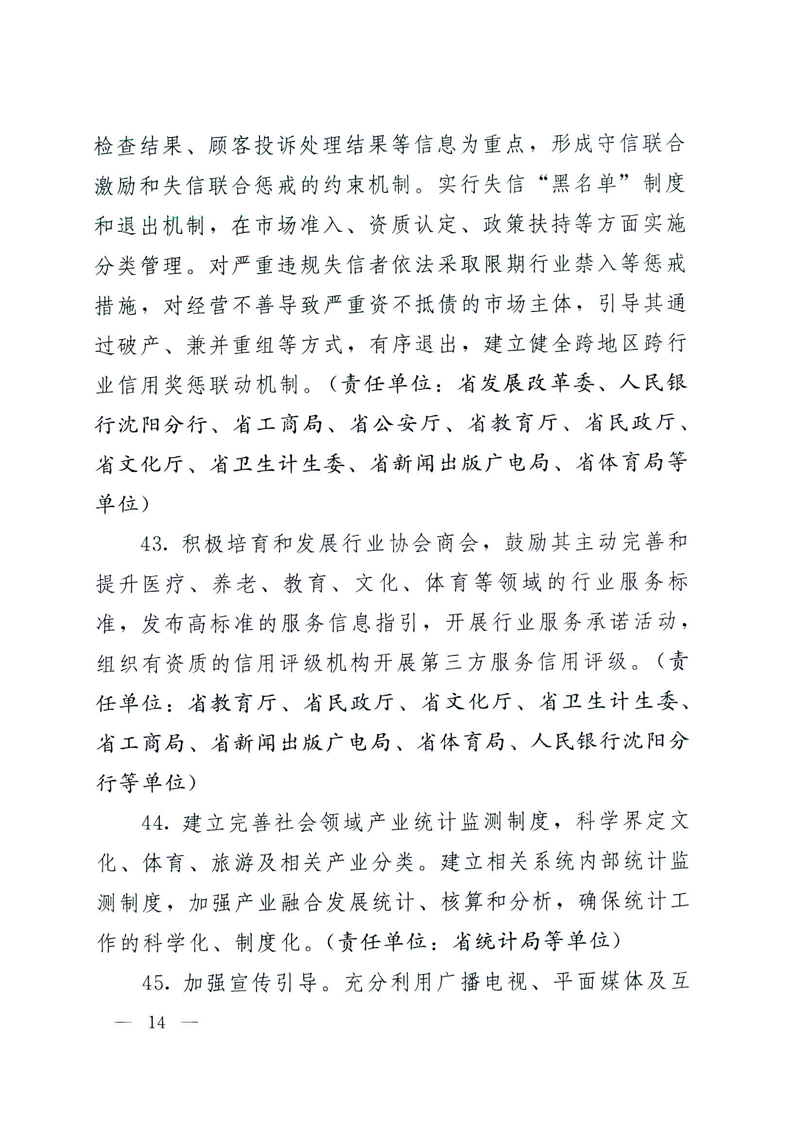 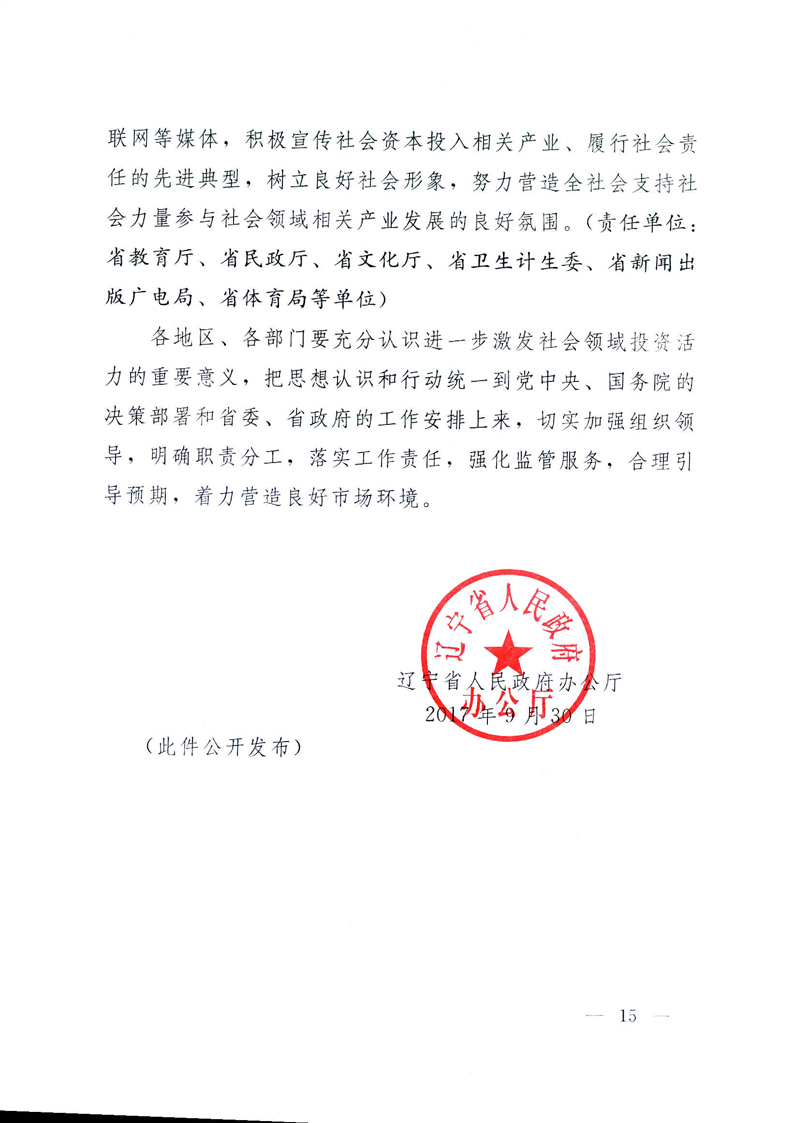 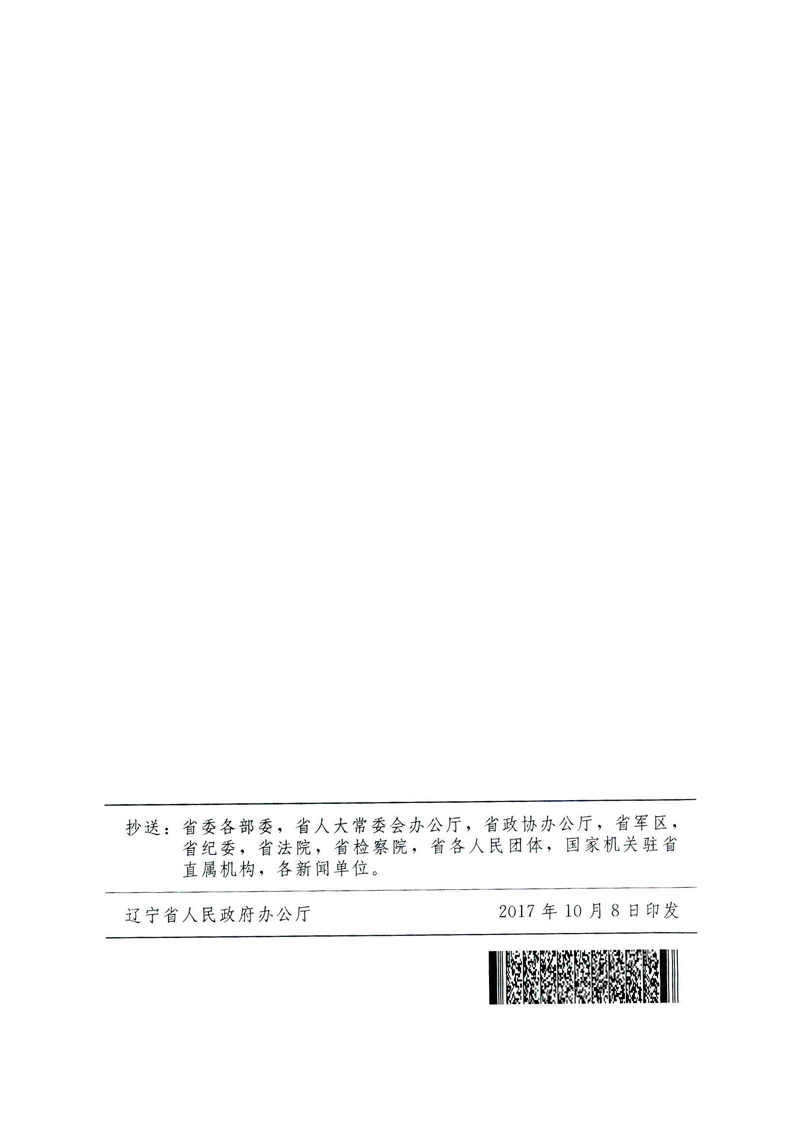 